 VORLAGE FÜR DACHSCHÄTZUNGEN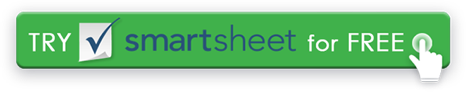 FirmennameR O O F I N G E S T I M A T ER O O F I N G E S T I M A T ER O O F I N G E S T I M A T ER O O F I N G E S T I M A T ER O O F I N G E S T I M A T ER O O F I N G E S T I M A T ER O O F I N G E S T I M A T ER O O F I N G E S T I M A T ER O O F I N G E S T I M A T ER O O F I N G E S T I M A T ER O O F I N G E S T I M A T ER O O F I N G E S T I M A T ER O O F I N G E S T I M A T ER O O F I N G E S T I M A T ER O O F I N G E S T I M A T ER O O F I N G E S T I M A T ER O O F I N G E S T I M A T ER O O F I N G E S T I M A T ER O O F I N G E S T I M A T ER O O F I N G E S T I M A T ER O O F I N G E S T I M A T ER O O F I N G E S T I M A T E123 Firmenadresse LaufwerkR O O F I N G E S T I M A T ER O O F I N G E S T I M A T ER O O F I N G E S T I M A T ER O O F I N G E S T I M A T ER O O F I N G E S T I M A T ER O O F I N G E S T I M A T ER O O F I N G E S T I M A T ER O O F I N G E S T I M A T ER O O F I N G E S T I M A T ER O O F I N G E S T I M A T ER O O F I N G E S T I M A T ER O O F I N G E S T I M A T ER O O F I N G E S T I M A T ER O O F I N G E S T I M A T ER O O F I N G E S T I M A T ER O O F I N G E S T I M A T ER O O F I N G E S T I M A T ER O O F I N G E S T I M A T ER O O F I N G E S T I M A T ER O O F I N G E S T I M A T ER O O F I N G E S T I M A T ER O O F I N G E S T I M A T EVierter Stock, Suite 412NAME DES AUFTRAGSNAME DES AUFTRAGSNAME DES AUFTRAGSNAME DES AUFTRAGSNAME DES AUFTRAGSKOSTENVORANSCHLAG ERSTELLT VONKOSTENVORANSCHLAG ERSTELLT VONKOSTENVORANSCHLAG ERSTELLT VONKOSTENVORANSCHLAG ERSTELLT VONKOSTENVORANSCHLAG ERSTELLT VONKOSTENVORANSCHLAG ERSTELLT VONKOSTENVORANSCHLAG ERSTELLT VONKOSTENVORANSCHLAG ERSTELLT VONLIZENZNUMMER DES AUFTRAGNEHMERSLIZENZNUMMER DES AUFTRAGNEHMERSLIZENZNUMMER DES AUFTRAGNEHMERSSCHÄTZZAHLSCHÄTZZAHLSCHÄTZZAHLSCHÄTZZAHLSCHÄTZZAHLSCHÄTZZAHLUnternehmen Stadt, NY 11101321-654-9870DATUM DER SCHÄTZUNGDATUM DER SCHÄTZUNGDATUM DER SCHÄTZUNGDATUM DER SCHÄTZUNGDATUM DER SCHÄTZUNGVORAUSSICHTLICHES STARTDATUMVORAUSSICHTLICHES STARTDATUMVORAUSSICHTLICHES STARTDATUMVORAUSSICHTLICHES STARTDATUMVORAUSSICHTLICHES STARTDATUMVORAUSSICHTLICHES STARTDATUMVORAUSSICHTLICHES STARTDATUMVORAUSSICHTLICHES STARTDATUMVORAUSSICHTLICHES ENDDATUMVORAUSSICHTLICHES ENDDATUMVORAUSSICHTLICHES ENDDATUMDATUM SCHÄTZUNG GÜLTIG DURCHDATUM SCHÄTZUNG GÜLTIG DURCHDATUM SCHÄTZUNG GÜLTIG DURCHDATUM SCHÄTZUNG GÜLTIG DURCHDATUM SCHÄTZUNG GÜLTIG DURCHDATUM SCHÄTZUNG GÜLTIG DURCHemail@address.comwebaddress.com S T A T U S A N D J O B D E T A I L SS T A T U S A N D J O B D E T A I L SS T A T U S A N D J O B D E T A I L SS T A T U S A N D J O B D E T A I L SS T A T U S A N D J O B D E T A I L SS T A T U S A N D J O B D E T A I L SS T A T U S A N D J O B D E T A I L SS T A T U S A N D J O B D E T A I L SM A T E R I A L SM A T E R I A L SCLIENT-NAMEDerzeit undicht?Derzeit undicht?Derzeit undicht?Derzeit undicht?MATERIALBESCHREIBUNGMATERIALBESCHREIBUNGMATERIALBESCHREIBUNGQTYQTYKOSTENKOSTENMENGEMENGEGeschichte des Leaking?Geschichte des Leaking?Geschichte des Leaking?Geschichte des Leaking?RECHNUNGSADRESSE DES KUNDENDetails zu Drainage und LeckageDetails zu Drainage und LeckageDetails zu Drainage und LeckageDetails zu Drainage und LeckageInspektionsdatumInspektionsdatumJahr installiertJahr installiertDachgrößeDachgrößeDachgrößeDachhöheDachhöheDachformNein. von EbenenNein. von EbenenNein. von EbenenDachflächeDachflächeDachbahnDachbahnDeckDeckDeckHLK-Ausrüstung.HLK-Ausrüstung.Sonstige Ausstattung.OberlichterOberlichterOberlichterKUNDENTELEFONDACHSCHINDELNDACHSCHINDELNDACHSCHINDELNDACHSCHINDELNDACHSCHINDELNDACHSCHINDELNKUNDEN-E-MAILDACHSCHINDELNDACHSCHINDELNDACHSCHINDELNDACHSCHINDELNDACHSCHINDELNDACHSCHINDELNGESCHÄTZTE MATERIALIEN INSGESAMTGESCHÄTZTE MATERIALIEN INSGESAMTGESCHÄTZTE MATERIALIEN INSGESAMTGESCHÄTZTE MATERIALIEN INSGESAMTANSCHRIFT DES AUFTRAGSUNTERLAGE / ZWISCHENSCHICHTUNTERLAGE / ZWISCHENSCHICHTUNTERLAGE / ZWISCHENSCHICHTL A B O RL A B O RL A B O RUNTERLAGE / ZWISCHENSCHICHTUNTERLAGE / ZWISCHENSCHICHTUNTERLAGE / ZWISCHENSCHICHTARBEITSBESCHREIBUNGARBEITSBESCHREIBUNGARBEITSBESCHREIBUNGSTUNDENSTUNDENRATERATEMENGEMENGEUNTERLAGE / ZWISCHENSCHICHTUNTERLAGE / ZWISCHENSCHICHTUNTERLAGE / ZWISCHENSCHICHTBLINKENBLINKENBLINKENBLINKENBLINKENBLINKENZUSÄTZLICHE ANMERKUNGENBLINKENBLINKENBLINKENINSTALLATIONINSTALLATIONINSTALLATIONINSTALLATIONINSTALLATIONINSTALLATIONINSTALLATIONINSTALLATIONINSTALLATIONAUSSCHLÜSSE / ERGÄNZUNGENAUSSCHLÜSSE / ERGÄNZUNGENAUSSCHLÜSSE / ERGÄNZUNGENAUSSCHLÜSSE / ERGÄNZUNGENAUSSCHLÜSSE / ERGÄNZUNGENAUSSCHLÜSSE / ERGÄNZUNGENAUSSCHLÜSSE / ERGÄNZUNGENAUSSCHLÜSSE / ERGÄNZUNGENAUSSCHLÜSSE / ERGÄNZUNGENGESCHÄTZTE ARBEIT INSGESAMTGESCHÄTZTE ARBEIT INSGESAMTGESCHÄTZTE ARBEIT INSGESAMTGESCHÄTZTE ARBEIT INSGESAMTAUTORISIERTE UNTERSCHRIFTAUTORISIERTE UNTERSCHRIFTAUTORISIERTE UNTERSCHRIFTAUTORISIERTE UNTERSCHRIFTAUTORISIERTE UNTERSCHRIFTDATUMDATUMGESCHÄTZTE GESAMTSUMMEGESCHÄTZTE GESAMTSUMMEGESCHÄTZTE GESAMTSUMMEGESCHÄTZTE GESAMTSUMMEVERZICHTSERKLÄRUNGAlle Artikel, Vorlagen oder Informationen, die von Smartsheet auf der Website bereitgestellt werden, dienen nur als Referenz. Obwohl wir uns bemühen, die Informationen auf dem neuesten Stand und korrekt zu halten, geben wir keine Zusicherungen oder Gewährleistungen jeglicher Art, weder ausdrücklich noch stillschweigend, über die Vollständigkeit, Genauigkeit, Zuverlässigkeit, Eignung oder Verfügbarkeit in Bezug auf die Website oder die auf der Website enthaltenen Informationen, Artikel, Vorlagen oder zugehörigen Grafiken. Jegliches Vertrauen, das Sie auf solche Informationen setzen, erfolgt daher ausschließlich auf Ihr eigenes Risiko.